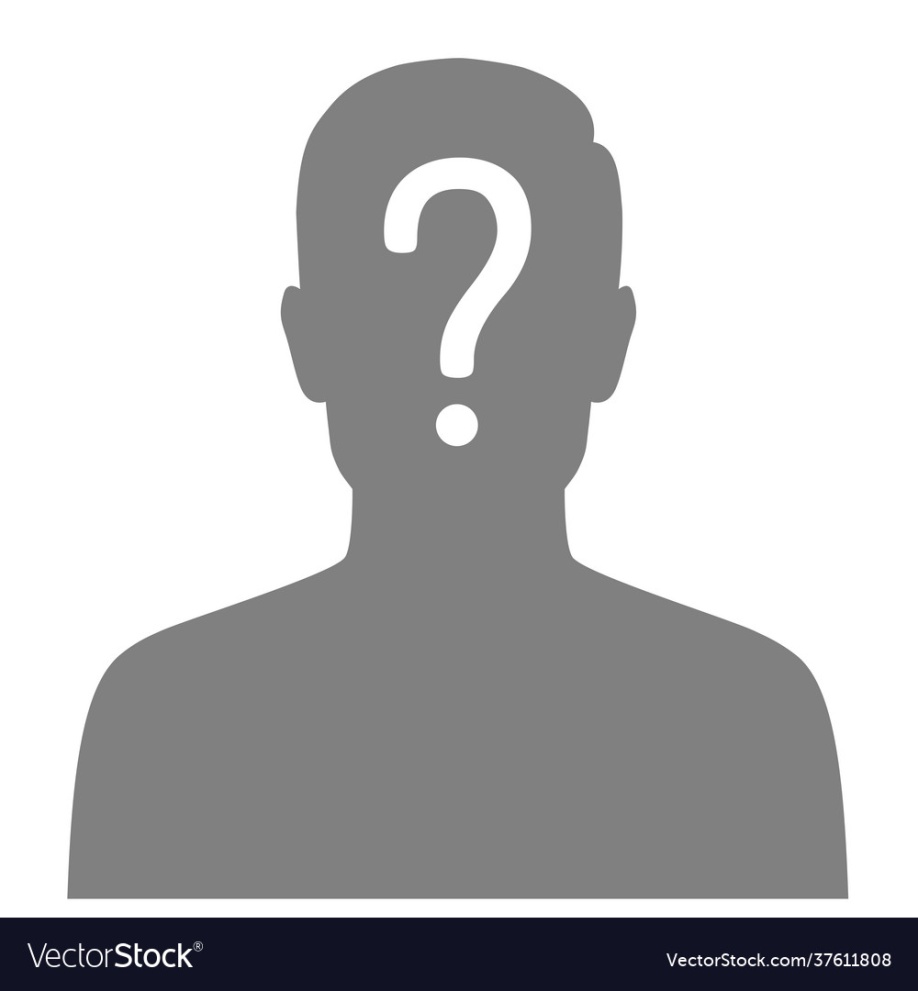 NameColorLast Seen: Date and LocationOther Identifiable Information, Distinguishing FeaturesIF YOU HAVE ANY INFORMATION PLEASE CALL:XXX-XXX-XXXX